Сильна Россия только тогда, когда она едина! Поэтому в нашей стране есть такой праздник – ДЕНЬ НАРОДНОГО ЕДИНСТВА. В России проживают люди самых разных национальностей. Она протягивает руку дружбы и раскрывает объятия всем народам и соседям, всем, кто желает жить на земле мирно! Мы гордимся своей страной, своей историей. 6 ноября 2018 года библиотекари Конышевской центральной детской модельной библиотеки провели тематический час «День народного единства». Цель мероприятия - воспитание патриотических чувств: любовь к Родине, толерантность к людям всех национальностей, живущих в нашей стране. На мероприятии присутствовали обучающиеся 5Б класса Конышевской СОШ. Вниманию пользователей была представлена презентация «Мы едины для мира», книжная выставка «Моя Родина». Ребята активно отвечали на вопросы викторины: что означают цвета российского флага, что значит понятие «малая родина» и др.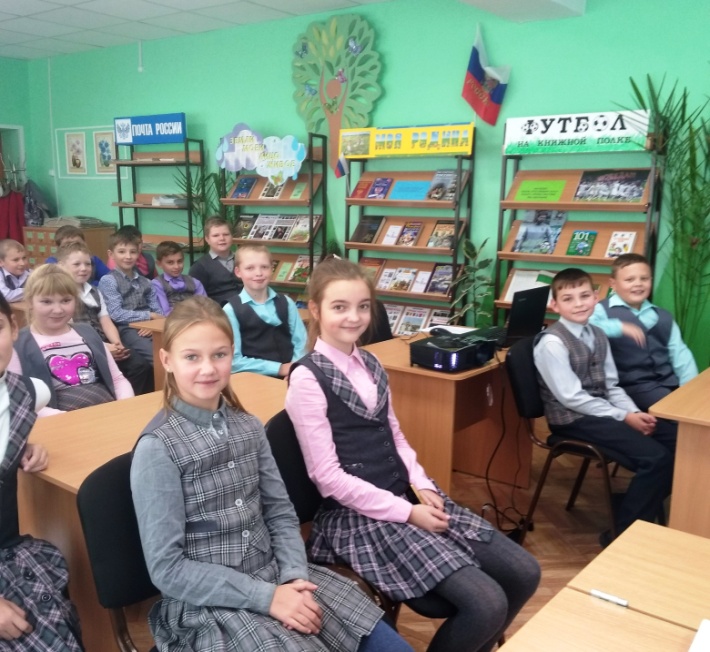 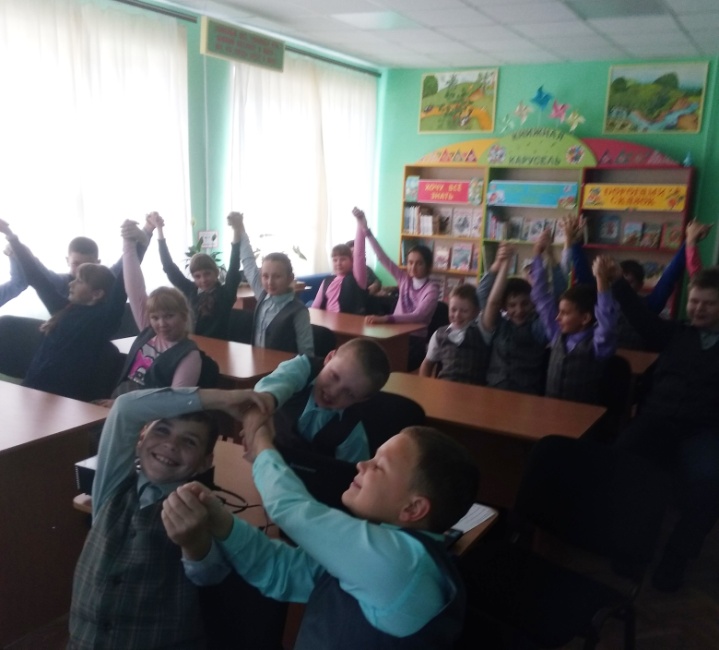 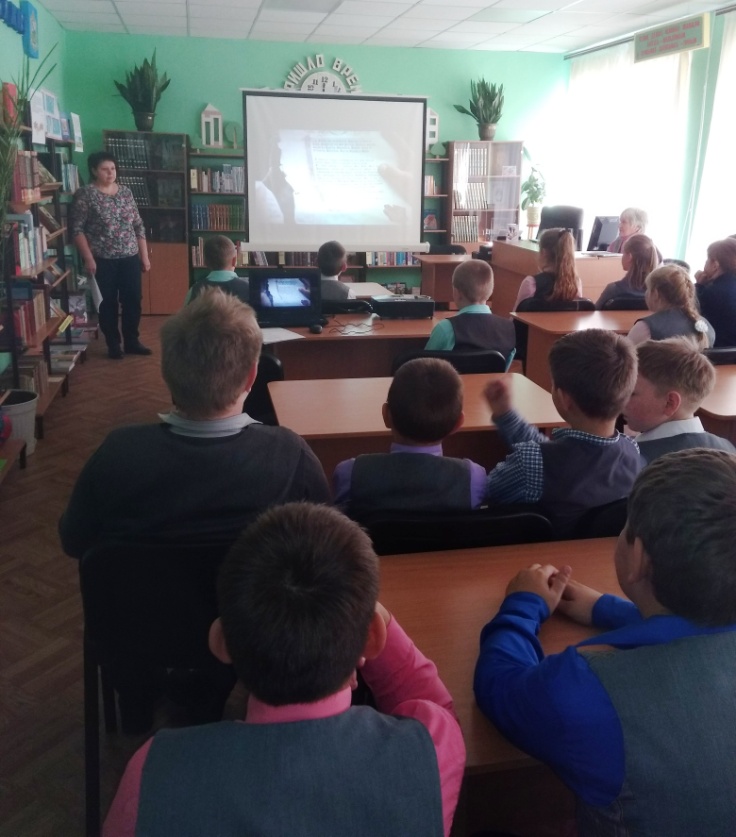 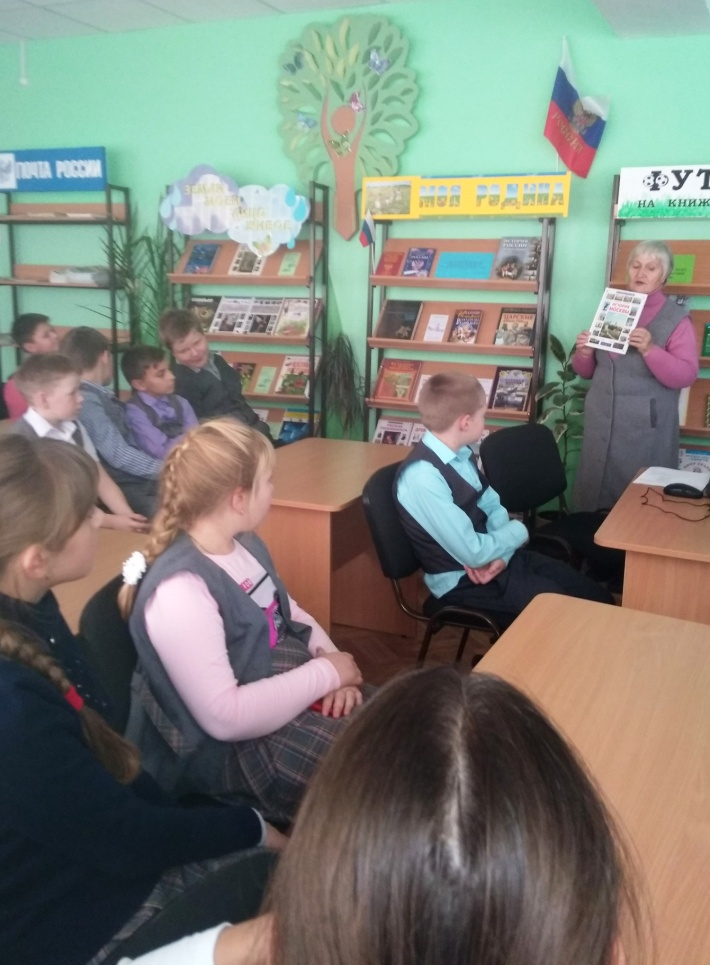 